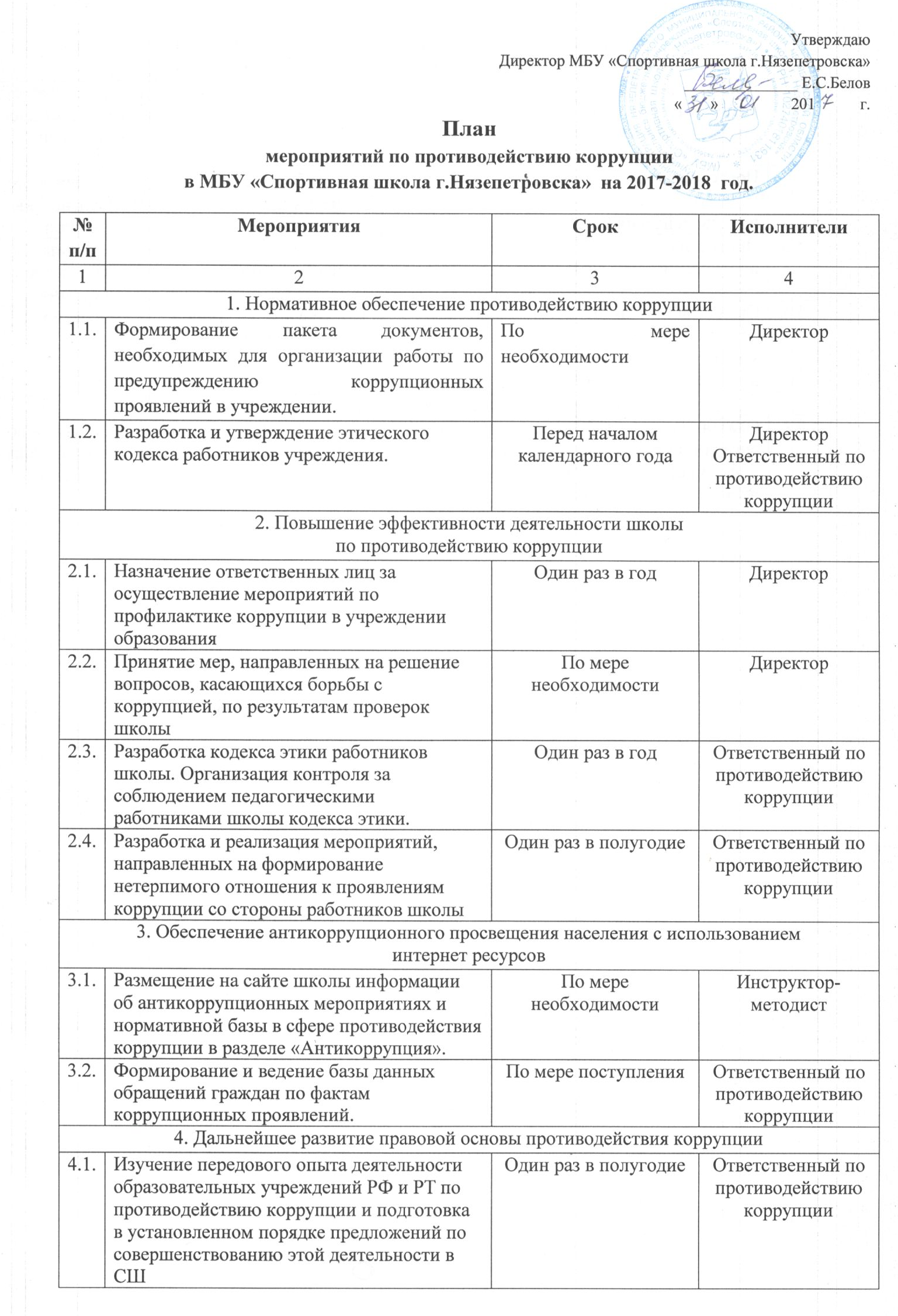 5. Совершенствование работы кадрового подразделения школыпо профилактике коррупционных и других правонарушений5. Совершенствование работы кадрового подразделения школыпо профилактике коррупционных и других правонарушений5. Совершенствование работы кадрового подразделения школыпо профилактике коррупционных и других правонарушений5. Совершенствование работы кадрового подразделения школыпо профилактике коррупционных и других правонарушений5.1.Анализ деятельности сотрудников СШ, на которых возложены обязанности по профилактике коррупционных и иных правонарушений.Один раз в полугодиеОтветственный по противодействию коррупции5.2.Подготовка методических рекомендаций для СШ по вопросам организации противодействия коррупции.По мере необходимостиОтветственный по противодействию коррупции5.3.Проведение совещаний по противодействию коррупции.По мере необходимостиОтветственный по противодействию коррупции5.4.Организация занятий по изучению педагогическими работниками школы законодательства РФ и РТ о противодействии коррупции.По мере поступления документовДиректор6. Взаимодействие с правоохранительными органами6. Взаимодействие с правоохранительными органами6. Взаимодействие с правоохранительными органами6. Взаимодействие с правоохранительными органами6.1.Оказание содействия правоохранительным органам в проведении проверок информации по коррупционным правонарушениям в школеПо мере необходимостиОтветственный по противодействию коррупции